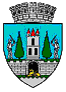  HOTĂRÂREA nr. 123/31.05.2018 privind asigurarea contribuţiei proprii în proiectul “Ensuring public safety through the cooperation of law enforcement agencies and the use of advanced video surveillance systems in Uzhgorod and Satu Mare”Consiliul Local al Municipiului Satu Mare întrunit în şedinţa ordinară din data de 31.05.2018Luând act de raportul comun al Serviciului scriere, implementare şi monitorizare proiecte cu nr. 24278/14.05.2018 şi al Direcţiei economice cu nr. 24310/14.05.2018, din cadrul aparatului de specialitate al primarului, de expunerea de motive a primarului municipiului, în calitate de iniţiator, înregistrată cu nr. 24319/14.05.2018, de raportul comisiei de specialitate a consiliului local,Având în vedere proiectul “Ensuring public safety through the cooperation of law enforcement agencies and the use of advanced video surveillance systems in Uzhgorod and Satu Mare” Ţinând seama de prevederile Legii nr. 24/2000 privind normele de tehnică legislativă pentru elaborarea actelor normative, republicată, cu modificările şi completările ulterioare,   În temeiul prevederilor art. 14, art.36 alin. (7) lit.a),  art. 45 alin. (2) lit. d), precum şi ale art. 115 alin. (1) lit. b) din Legea administraţiei publice locale nr. 215/2001, republicată,  cu modificările şi completările ulterioare,       Adoptă prezenta H O T Ă R Â R EArt.1. Se aprobă asigurarea contribuţiei proprii de 4.922,40 Euro ce revine autorităţii administraţiei publice locale a Municipiului Satu Mare aferente proiectului “Ensuring public safety through the cooperation of law enforcement agencies and the use of advanced video surveillance systems in Uzhgorod and Satu Mare” finanţat prin Programul România - Ucraina ENI CBC2014-2020 reprezentând 10.00% din valoarea proiectului aferent municipiului Satu Mare. Art.2. Se aprobă asigurarea fondurilor necesare implementării proiectului anterior menţionat, sume ce vor fi recuperate în baza cererilor de rambursare întocmite de către Primăria Municipiului Satu Mare.Art.3. Cu ducerea la îndeplinire a prezentei hotărâri se încredinţează Primarul municipiului Satu Mare, Direcţia economică şi Serviciul scriere, implementare şi monitorizare proiecte.Art.4. Prezenta hotărâre se comunică, prin intermediul secretarului municipiului Satu Mare, în termenul prevăzut de lege, Primarului municipiului Satu Mare, Instituţiei Prefectului judeţului Satu Mare, Direcţiei economice şi Serviciului scriere, implementare şi monitorizare proiecte.Președinte de ședință                                                        ContrasemneazăArdelean Octavian Iulian                                                       Secretar                                                                                     Mihaela Maria RacolțaPrezenta hotărâre a fost adoptată cu respectarea prevederilor art.45 alin.(2) din Legea  administraţiei publice locale nr. 215/2001, republicată, cu modificările şi completările ulterioare;Redactat în 6 exemplare originale            Total consilieri în funcţie23Nr . total al consilierilor  prezenţi20Nr total al consilierilor absenţi3Voturi pentru20Voturi împotrivă0Abţineri0